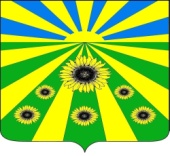 ПОСТАНОВЛЕНИЕАДМИНИСТРАЦИИ РАССВЕТОВСКОГО СЕЛЬСКОГО ПОСЕЛЕНИЯ СТАРОМИНСКОГО РАЙОНАот 01.12.2023                                                                                                          № 94п. РассветОб утверждении нормативных затрат на обеспечение функций администрации Рассветовского сельского поселения Староминского района и подведомственных ей муниципальных казенных учрежденийВо исполнение статьи 19 Федерального закона от 5 апреля 2013 года №44-ФЗ «О контрактной системе в сфере закупок товаров, работ, услуг для обеспечения государственных и муниципальных нужд», постановления администрации Рассветовского сельского поселения Староминского района от 26 января 2016 года №11 «Об утверждении Правил определения нормативных затрат на обеспечение функций органов местного самоуправления, включая подведомственные         казенные     учреждения»,    руководствуясь  статьей  31Устава Рассветовского   сельского   поселения    Староминского    района, п о с т а н о в л я ю:Утвердить нормативные затраты на обеспечение функций администрации Рассветовского сельского поселения Староминского района и подведомственных ей муниципальных казенных учреждений согласно приложению к настоящему постановлению (прилагается).Администрации Рассветовского сельского поселения Староминского района и муниципальным казенным учреждениям, подведомственным администрации Рассветовского сельского поселения Староминского района, при осуществлении закупок руководствоваться нормативными затратами, указанными в пункте 1 настоящего постановления.Считать утратившим силу постановление администрации Рассветовского сельского поселения Староминского района от 27 января 2022 года №06 «Об утверждении нормативных затрат на обеспечение функций администрации Рассветовского сельского поселения Староминского района и подведомственных ей казенных учреждений» с учетом всех внесенных изменений.4. Ведущему специалисту администрации Рассветовского сельского поселения Староминского района (Коркишко Е.Н.) обеспечить размещение настоящего постановления в единой информационной системе в сфере закупок.	5. Контроль за выполнением настоящего постановления оставляю за собой.6. Постановление вступает в силу со дня его подписания.Глава Рассветовского сельского поселенияСтароминского района                                                                         А.В. ДемченкоНормативные затраты на обеспечение функций администрации Рассветовского сельского поселения Староминского районаи подведомственных ей муниципальных казенных учрежденийТаблица № 1Приобретение компьютерного и периферийного оборудования, средств коммуникации (обеспечение работников администрации Рассветовского сельского поселения Староминского района)Таблица № 2Приобретение приборов, компьютерного и периферийного оборудования, средств коммуникации(обеспечение работников подведомственных муниципальных казенных учреждений Рассветовского сельского поселения Староминского района)Таблица № 3Приобретение расходных материалов для различных типов принтеров, многофункциональных устройств, копировальных аппаратов (оргтехники)Таблица №4Обеспечение программное прикладное для загрузкиТаблица № 5Оплата услуг почтовой связиТаблица № 6Приобретение печатных изданий и справочной литературыТаблица № 7Услуги по переплету служебных документов(обеспечения функций администрации Рассветовского сельского поселения Староминского района)Таблица № 8Приобретение служебного легкового автотранспортаТаблица № 9Приобретение мебелиТаблица № 10Приобретение канцелярских принадлежностейТаблица №11Приобретение хозяйственных товаров и принадлежностейТаблица №12Приобретение материальных запасов для нужд гражданской обороныТаблица №13Приобретение автомобильного бензинаТаблица №14Аренда помещенийГлава Рассветовского сельского поселенияСтароминского района                                                                                                                                 А.В. ДемченкоЛИСТ СОГЛАСОВАНИЯпроекта постановления администрации Рассветовского сельского поселенияСтароминского района от 01.12.2023 № 94«Об утверждении требований к отдельным видам товаров, работ, услуг (в том числе предельные цены товаров, работ, услуг), закупаемым администрацией Рассветовского сельского поселения Староминского района и подведомственными ей казенными учреждениями»Проект внесен и подготовлен:Ведущий специалистадминистрации Рассветовского                                                         Е.Н. Коркишкосельского поселения 	 «___» _________ 2023 г.Проект согласован:Ведущий специалистадминистрации Рассветовского                                                                Л.В. Бреевасельского поселения 	 «___» _________ 2023 г.Проект согласован:Ведущий специалистадминистрации Рассветовского                                                            И.В. Колчинасельского поселения 	                                                                                                «___» _________ 2023 г.Проект согласован:Директор МКУК «СДК п. Рассвет»                                                      Е.А. Ющенко                                                                                                «___» _________ 2023 г.Проект согласован:Директор МКУК «Рассветовскаяпоселенческая библиотека»                                                                     Н.А. Быкова                                                                                                «___» _________ 2023 г.                                                                                                                                                   Приложение                                                                                                                                              УТВЕРЖДЕНЫ                                                                                                                  постановлением администрации                                 Рассветовского сельского поселения                                                        Староминского района                                                               от 01.12.2023 № 94№ п/пНаименованиеКоличество оборудования,средств коммуникации, ед.Цена приобретения оборудования,средств коммуникации, услуг интернет-провайдеров,руб.Должности (группы) работников, структурные подразделения (службы)1Рабочая станция (системный блок, монитор, клавиатура, мышь) или моноблокне более 1 комплекта в расчете на одного работникане более 68 125,00все категории должностей2Рабочая станция (системный блок, монитор, клавиатура, мышь)не более 1 комплекта в расчете на одного работникане более 68 125,00все категории должностей3Принтер, скорость печати до 45 стр./мин, способ печати ч/б лазерный или струйныйне более 1 в расчете наодного работникане более 65 000,00все категории должностей4Принтер, скорость печати не менее 20 стр./мин, способ печатицветной лазерный или струйныйне более 1 в расчете на одинотдел в составе структурногоподразделения не более 55 000,00все категории должностей5Сканер поточныйне более 1 в расчете на один отдел в составе структурного подразделенияне более 68 000,00все категории должностей6Сканер планшетныйне более 1 в расчете на один отдел в составе структурного подразделенияне более 15 000,00все категории должностей7Многофункциональноеустройствоне более 1 в расчете на одногоработника, вместо принтера и сканера в соответствии с настоящими нормативамине более 60 000,00все категории должностей8Копировальный аппаратне более 1 в расчете на 20 работниковне более 65 000,00все категории должностей9Источник бесперебойного питанияне более 1 в расчете на одного работникане более 15 000,00все категории должностей№ п/пНаименованиеКоличество приборов, оборудования, средств коммуникации, ед. Цена приобретения оборудования,средств коммуникации, услуг интернет-провайдеров,руб.Должности (группы) работников1Рабочая станция (системный блок, монитор, клавиатура, мышь) или моноблокне более 1 комплекта в расчете на одного работникане более 68 125,00руководитель, иные должности9Копировальный аппаратне более 1 в расчете на учреждениене более 65 000,00учреждение10Источник бесперебойногопитанияне более 1 в расчете на одногоработникане более 15 000,00все категории должностей работников№ п/пТип устройства (скорость печати)Способ печатиРесурс картриджа, листовТип расходного материалаЦена, руб.Расчетная потребность на устройство, шт. в год1Принтер или многофункциональное устройство (до 80 стр./мин)ч/б или цветной лазерныйот 6 000комплект тонер-картриджейне более 80 000,00102Принтер или многофункциональное устройство (до 45 стр./мин)ч/б или цветной лазерныйдо 10 000тонер-картриджне более 16 000,0062Принтер или многофункциональное устройство (до 45 стр./мин)ч/б или цветной лазерныйдо 10 000комплект восстановления (тонер)не более 4 000,008фотобарабан (фотовал)не более 7 000,0043Принтер или многофункциональное устройство (до 25 стр./мин)ч/б лазерныйдо 3 000тонер-картриджне более 16 000,0063Принтер или многофункциональное устройство (до 25 стр./мин)ч/б лазерныйдо 3 000комплект восстановления (тонер)не более 2 000,0084Принтер (до 20 стр./мин)цветной (любой)-комплект картриджейне более 20 000,0035Принтер (до 20 стр./мин)ч/б струйныйдо 450тонер-картриджне более 16 000,0086Копировальный аппарат и печатающее устройство (до 55 стр./мин)цветной струйныйдо 2 000тонер-картриджне более 20 000,0026Копировальный аппарат и печатающее устройство (до 55 стр./мин)цветной струйныйдо 15 000комплект печатающих головокне более 8 000,001(1 раз в 3 года)Наименование  ХарактеристикиЦена за единицу ПО, руб.Обеспечение программное прикладное для загрузки: системы управления процессами организацииподдержка и формирование регистров учета, содержащих функции по наведению бухгалтерской документации, которые соответствуют российским стандартам систем бухгалтерского учета  не более 250 000,00N п/пВиды связиКоличество отправлений в годЦена, руб.Администрация Рассветовского сельского поселения Староминского районаАдминистрация Рассветовского сельского поселения Староминского районаАдминистрация Рассветовского сельского поселения Староминского районаАдминистрация Рассветовского сельского поселения Староминского района1Услуги почтовой связи простыезаказные4824не более 5,00 не более 10,00Муниципальные казенные учреждения, подведомственные администрации Рассветовского сельского поселения Староминского районаМуниципальные казенные учреждения, подведомственные администрации Рассветовского сельского поселения Староминского районаМуниципальные казенные учреждения, подведомственные администрации Рассветовского сельского поселения Староминского районаМуниципальные казенные учреждения, подведомственные администрации Рассветовского сельского поселения Староминского района4Пересылка почтовых отправлений (включая расходы на упаковку почтового отправления)12не более 1,00№ п/пВид изданияНаименование изданияКоличество годовых подписокАдминистрация Рассветовского сельского поселения Староминского районаАдминистрация Рассветовского сельского поселения Староминского районаАдминистрация Рассветовского сельского поселения Староминского районаАдминистрация Рассветовского сельского поселения Староминского района1ГазетаКубанские новостине более 1-й на администрацию Рассветовского сельского поселения Староминского района2ГазетаКубань сегодняне более 1-й на администрацию Рассветовского сельского поселения Староминского района3ГазетаМестное самоуправление Кубанине более 1-й на администрацию Рассветовского сельского поселения Староминского района4ГазетаНовая газета Кубанине более 1-й на администрацию Рассветовского сельского поселения Староминского района5ГазетаРоссийская газетане более 1-й на администрацию Рассветовского сельского поселения Староминского района6ГазетаСтепная новьне более 1-й на администрацию Рассветовского сельского поселения Староминского района7ЖурналГлава местной администрациине более 1-й на администрацию Рассветовского сельского поселения Староминского района8ЖурналГосударственная власть и местное самоуправлениене более 1-й на администрацию Рассветовского сельского поселения Староминского района9ЖурналМуниципальная властьне более 1-й на администрацию Рассветовского сельского поселения Староминского районаМуниципальные казенные учреждения, подведомственные администрации Рассветовского сельского поселения Староминского районаМуниципальные казенные учреждения, подведомственные администрации Рассветовского сельского поселения Староминского районаМуниципальные казенные учреждения, подведомственные администрации Рассветовского сельского поселения Староминского районаМуниципальные казенные учреждения, подведомственные администрации Рассветовского сельского поселения Староминского района10ГазетаКубанские Новостине более 1-й на учреждение11ГазетаРоссийская газета12ГазетаСтепная новь13ЖурналГосзаказ в вопросах и ответах14ЖурналСпециализированные печатные издания и справочная литература в соответствии с отраслевой спецификой учрежденияне более 4-х на учреждение№ п/пНаименование работЦена за ед., руб. Кол-во, шт. Сумма, руб.1Переплет документов постоянного хранения. Материал обложек - переплетный картон, переплетный материал для обклеивания обложек - крафт-бумага, материал для изготовления корешка - переплетный тканевый на бумажной основе, способ скрепления документов - прошивка, ширина корешка 3-4 см, способ нанесения информации на корешок - штамповка. Сопутствующие работы: снятие скоб, скрепок, сшивок, выравнивание листовне более 280,00не более 8925 000,002Твердый переплет отчетных документов. Материал обложек - переплетный картон, переплетный материал для обклеивания обложек и корешка - бумвинил, способ скрепления документов - прошивка, ширина корешка 3-6 см, способ нанесения информации на корешок - тиснение фольгой. Сопутствующие работы: снятие скоб, скрепок, сшивок, выравнивание листовне более 300,00не более 5015 000,00№ п/пВид транспортного средстваКоличествоЦена и мощность1Транспортное средство с персональным закреплениемне более 1 единицы в расчете на лицо высшей группы должностей муниципальной службы категории "руководитель"не более 1,5 млн. рублей и не более 200 лошадиных сил включительно№ п/пНаименованиеНорма                                       на 1 сотрудника, на 1 кабинетСрок эксплуатации в годахНаименование должностейЦена приобретения1Стол руководителяне более 1 единицы5-7руководитель учрежденияне более 60,0 тыс. рублей включительно за 1 единицу2Стол для заседанияне более 1 единицы на 12 мест5-7руководитель учрежденияне более 40,0 тыс. рублей включительно за 1 единицу3Столне более 1 единицы5-7специалистыне более 25,0 тыс. рублей включительно за 1 единицу4Стол компьютерныйне более 1 единицы5-7специалистыне более 15,0 тыс. рублей включительно за 1 единицу5Шкаф платянойне более 1 единицы на кабинет5-7все категории должностейне более 30,0 тыс. рублей включительно за 1 единицу6Шкаф книжный (для документов)не более 1 единицы на 2 сотрудника5-7специалистыне более 20,0 тыс. рублей включительно за 1 единицу7Кресло: мебель для сидения, преимущественно с металлическим каркасомне более 1 единицы5-7все категории должностей, руководитель учрежденияне более 17,244 тыс. рублей включительно за 1 единицу8Кресло: мебель для сидения, преимущественно с деревянным каркасомне более 1 единицы5-7все категории должностей, руководитель учрежденияне более 7,8 тыс. рублей включительно за 1 единицу9Стул: мебель для сидения, преимущественно с металлическим каркасомне более 1 единицы, дополнительно не более 4 единицы на кабинет5-7все категории должностейне более 3,821 тыс. рублей включительно за 1 единицу10Стул: мебель для сидения, преимущественно с деревянным каркасомне более 1 единицы, дополнительно не более 4 единицы                   на кабинет5-7все категории должностейне более 7,150 тыс. рублей включительно за 1 единицу11Сейфне более 1 единицы на кабинет25все категории должностейне более 35,0 тыс. рублей включительно за 1 единицу№ п/пНаименование товараЕд.изм.Цена за ед., не более руб.Администрация Рассветовского сельского поселения Староминского районаАдминистрация Рассветовского сельского поселения Староминского районаМКУК «СДК п. Рассвет»МКУК«Рассветовская поселенческая библиотека»№ п/пНаименование товараЕд.изм.Цена за ед., не более руб.Норматив на 1 служащего в годНорматив на 1 служащего в годНорматив на 1 работника в годНорматив на 1 работника в год№ п/пНаименование товараЕд.изм.Цена за ед., не более руб.Должность категории «руководитель»Должность категории «специалисты»Норматив на 1 работника в годНорматив на 1 работника в год12345610151Анти степлер для скоб №10/5, 24/6шт.75,0011112Блок для заметок в пластиковом боксе, размер 90*90*90, листы непроклеенныешт.142,0011113Блок сменный в подставку для заметок (запасной), размер 90*90*90, листы непроклеенныешт.200,0011114Бумага для заметок с клеевым краем, размер 51*76шт. 44,0011115Бумага для заметок с клеевым краем, размер 76*76шт. 53,0011116Бумага А4пачка430,0042828287Грифель для автоматического карандаша, НВ, 0,5мм (1уп.-12шт)уп.60,0011118Диски DVD Rшт.50,00-2229Дырокол до 30 листов на 2 отверстия с измерительной планкойшт.700,00-11110Ежедневник недатированный, обложка из кожзаменителя, размер 205*145шт.700,00111111Журнал входящей корреспонденции, формат А-4, твердый переплетшт.280,00-11112Журнал исходящей корреспонденции, формат А-4, твердый переплетшт.280,00-11113Зажим для бумаги, ширина 15мм, (1уп.-12шт.)уп.75,00-11114Зажим для бумаги, ширина 19мм, (1уп.-12шт.)уп.67,00-11115Зажим для бумаги, ширина 25мм, (1уп.-12шт.)уп.115,00-11116Зажим для бумаги, ширина 32мм, (1уп.-12шт.)уп.178,00-11117Зажим для бумаги, ширина 41мм, (1уп.-12шт.)уп.327,00-11118Зажим для бумаги, ширина 51мм, (1уп.-12шт.)уп.425,00-11119Закладки клейкие, пластиковые разноцветныеуп.95,00111120Календарь настольный перекиднойшт.200,00111121Калькуляторшт.1200,00111122Карандаш автоматический, с ластикомшт.50,00111123Карандаш черно графитовый НВ, с ластиком, заточенныйшт.50,00222224Клей ПВА, 65 гр.шт.55,00 -22225Клей ПВА,125 гр.шт.105,00-22226Клейкая лента, прозрачная, ширина 12-19 ммшт.50,00-11127Клейкая лента, прозрачная ширина 45-50ммшт.145,00 -1 1128Книга учета, формат А-4, твердый переплетшт.255,00-22229Книга учета, формат А-4, мягкий переплет шт.220,00-22230Конверт С4, прямоугольный клапан, клей, отрывная ленташт.27,00-20202031Конверт С4, внутренняя запечатка, не прозрачный, треугольный клапаншт.27,00-66632Конверт С5, внутренняя запечатка, не прозрачный, треугольный клапан, клеевая основа декстриншт.16,00-33333Конверт С5, правое нижнее окно, клеевая основа декстрин треугольный клапаншт.16,00-12121234Конверт С5 клапан прямоугольный, правое нижнее окно, клей отрывная ленташт.16,00-12121235Конверт С5, клей отрывная ленташт.16,00-12121236Конверт Е65, не прозрачный прямоугольный клапан, клей отрывная ленташт.12,00-12121237Конверт С6, не прозрачный прямоугольный клапан, клей, отрывная ленташт.12,00-11138Короб архивныйшт.500,00 -1 1139Корректирующая жидкостьшт.83,00-11140Корректирующий роллершт.97,00-11141Ластик, белыйшт.35,00122242Ластик комбинированныйшт.28,00122243Линейка пластиковая, 20 смшт.40,00-11144Линейка пластиковая, 30смшт.60,00-11145Маркер перманентный, цвет в ассортиментешт.100,00-11146Маркер – текстовыделитель, цвет в ассортиментешт.65,00111147Набор маркеров- текстовыделителейшт.260,00111148Набор настольный, с наполнителем (2 ручки, 2 карандаша, точилка, ластик, степлер, антистеплер, ножницы, нож канцелярский)шт.1220,00111149Нитки особо прочные 3-х (4-х) слойные для прошивки документов, лавсан 1000мшт.300,00-0,10,10,150Нить прошивная капроновая в бобинах полиамидное волокно, диаметр сечения 1,5 ммшт.700,00-0,20,20,251Ножницы канцелярские размер 210ммшт.300,00111152Папка адресная, формат А-4, плотный картон, обтянутый виниловой пленкой, вместимость 100 листовшт.270,00111153Папка с завязками, формат А-4, мелованный картоншт.43,00-44454Папка-регистратор 50 мм шт.300,00-33355Папка-регистратор 70 ммшт.400,00-33356Папка-регистратор 80 ммшт.500,00-33357Папка с зажимом, формат А-4, жесткий пластик с внутренним карманом, на корешке наклейка для маркировкишт.260,00122258Папка с кольцевым механизмом, на 2-х кольцах, формат А-4шт.500,00222259Папка - скоросшиватель картонная, формат А-4, металлический механизм сшиванияшт.45,00-20202060Папка -конверт на кнопке, формат А-4шт.60,00111161Папка -конверт на молнии, пластиковаяшт.72,00111162Папка-обложка без скоросшивателя Дело №, мелованный картон, А4 (белая)шт.30,00-20202063Папка- планшет с металлическим верхним зажимомшт.250,00-11164Папка - скоросшиватель, формат А-4, жесткий пластик, с пружинным механизмомшт.300,00-22265Папка – скоросшиватель с прозрачным верхомшт.40,00-33366Папка - уголок, формат А-4, плотный полупрозрачный пластикшт.38,00-11167Поддон для документов, формат А-4, вертикальныйшт.335,00111168Подставка для настольного календаряшт.195,00111169Рулон для факсашт.280,00-1--70Ручка гелевая, цвет в ассортиментешт.100,00-11171Ручка шариковая автоматическая, цвет в ассортиментешт.70,00333372Ручка шариковая, цвет в ассортиментешт.40,00333373Скобы для степлера №10/5шт.35,00122274Скобы для степлера №24/6шт.50,00122275Скрепки, 28ммуп.40,00122276Скрепки, 50ммуп.70,00122277Степлер, размер скоб №10/5шт.180,00111178Степлер, размер скоб №24/6шт.356,00111179Стержень для шариковой автоматической ручкишт.25,00222280Стержень для шариковой ручкишт.12,00244481Тетрадь, А-5, 48 листовшт.100,00-22282Тетрадь, А-5, 96 листовшт.100,00-11183Тетрадь, А-5,12 листовшт.20,00-22284Тетрадь, А-5, 18 листовшт.20,00-22285Точилка для карандашей пластиковая, с контейнером для сбора стружкишт.80,00111186Штемпельная краска на водной основешт.130,00-0,10,10,187Файлуп.350,00121 1 № п\пНаименование товараЕд. изм.Цена приобретения за 1 ед./ не более, руб.Количество на год1Флаг РФ, Краснодарского края, Староминского района, Рассветовского сельского поселения Староминского района не менее 0,9 х 1,35 мшт.2010,0022Средство для мытья пола универсальноелитр344,70103Дезинфицирующее моющее средство универсальноелитр253,0054Хлорная известь 700 гр.шт.137,70125Мыло хозяйственноешт.55,00126Освежитель воздухашт.179,0027Известь гашенаякг47,00508Туалетная бумагарул.42,00249Ткань (ветошь) для мытья полам/п103,001210Швабра деревянная для полашт.292,70111Лопата штыковаяшт.584,30112Лопата совковаяшт.753,00113Валикшт.240,30214Кисть малярнаяшт.112,701015Замок врезнойшт.1600,00216Ручка для врезного замкашт.1000,00617Веникшт.400,00218Метла пластмассоваяшт.480,00219Совокшт.200,00120Ведро пластмассовое без крышки, 7-8 лшт.180,00121Ведро пластмассовое без крышки, 10 лшт.250,00122Ведро оцинкованное,10-12 лшт.500,00123Лопата снегоуборочная из легкого и прочного пластика, с металлической планкой и черенкомшт.800124Перчатки резиновые латексныепар103,005025Перчатки х/бпар43,305026Мешок 30 литров полиэтиленовый (в упаковке 30 шт.)шт.125,001027Вафельное полотенцешт.1605№ п/пНаименование имуществаЕд. изм.Количество на одного работника, на одно защитное сооружение, помещениеСрок эксплуатации в годахЦена приобретения за 1 единицу не более,руб.1Противогазы гражданские фильтрующиешт.1 на каждого работника25 лет2900,002Респираторы противопылевыешт.1 на каждого работника25 лет300,003Индивидуальные перевязочные пакетышт.1 на каждого работника плюс 100 % резерв5 лет50,004Индивидуальные противохимические пакетышт.1 на каждого работника плюс 100 % резерв5 лет100,005Комплекты индивидуальные медицинские гражданской защитышт.1 на каждого работника3 года800,00Наименование  ХарактеристикаЕд. изм.Цена за 1 ед. изм., не более, руб.Автомобильный бензинПо исследовательскому методу ≥ 92 и ˂ 95  литр;^ кубический дециметр70,00Автомобильный бензинПо исследовательскому методу ≥ 95 и ˂ 98литр;^ кубический дециметр77,50Наименование арендуемых помещенийАрендуемая площадьне более, кв. м.Цена ежемесячной аренды за 1 кв. метр арендуемой площади не более, руб.Служебные кабинеты, вспомогательные помещения350,0 1000,00